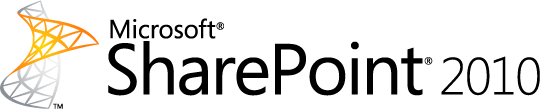 Plan incoming e-mail worksheet	 OverviewThis document helps you plan for incoming e-mail in a SharePoint server farm environment. You can use a basic scenario in which you select all the default settings, or an advanced scenario, which requires additional planning. For more information, see Plan incoming e-mail (SharePoint Server 2010) or Plan incoming e-mail (SharePoint Foundation 2010). Settings modeNote   No other settings are enabled unless this setting is Yes.Specify the settings mode that you want to use: automatic or advanced.Note   If you want to specify an e-mail drop folder, you must use advanced mode. Otherwise, select automatic.Microsoft SharePoint Directory Management ServiceSpecify whether to use the SharePoint Directory Management Service to create distribution groups and contacts. If you choose to use this service, specify the settings that you want to use. Note: The options for the SharePoint Directory Management Service are the same in both automatic and advanced modes.Incoming e-mail server display addressUse the following table to specify the e-mail server address or accept the default setting.Safe e-mail servers (automatic mode only)Use the following table to record whether to accept mail from all e-mail servers or from only the e-mail servers that you specify. This list must show IP addresses.Note: This setting applies to automatic mode only. If you choose this option, you cannot specify an e-mail drop folder.E-mail drop folder (advanced mode only)Use the following table to specify the folder from which the SharePoint 2010 Timer service retrieves incoming e-mail from the SMTP service.Note: This setting applies to advanced mode only. If you choose this option, you cannot specify safe e-mail servers.Project/Product:Related content:Microsoft SharePoint Server 2010Microsoft SharePoint Foundation 2010Plan incoming e-mailPrepared by:                                                                                                            Date:Enable sites on this server to receive e-mail?   ⁪ Yes            ⁪ NoSettings mode   ⁪ Automatic            ⁪ AdvancedUse SharePoint Directory Management Service?   ⁪ No   ⁪ NoUse SharePoint Directory Management Service?   ⁪ YesActive Directory container where new distribution groups and contacts will be created:
_________________________________________________For example, OU=ContainerName, DC=Domain, and DC=comUse SharePoint Directory Management Service?   ⁪ YesSMTP mail server for incoming e-mail:
_________________________________________________
For example, ServerName.support.contoso.comUse SharePoint Directory Management Service?   ⁪ YesAccept messages from authenticated users only?
   ⁪ Yes   ⁪ NoUse SharePoint Directory Management Service?   ⁪ YesAllow creation of distribution groups from SharePoint sites?
   ⁪ Yes   ⁪ NoUse SharePoint Directory Management Service?   ⁪ YesDistribution group request approval settings
(select all that apply):   ⁪ Create new distribution group.   ⁪ Change distribution group e-mail address.   ⁪ Change distribution group title and description.   ⁪ Delete distribution group.Use SharePoint Directory Management Service?   ⁪ Use remoteDirectory Management Service URL:
_____________________________________________________For example, http://Server:adminport/_vti_bin/SharepointEmailWS.asmx
Use SharePoint Directory Management Service?   ⁪ Use remoteSMTP mail server for incoming e-mail:
_________________________________________________
For example, ServerName.support.contoso.comUse SharePoint Directory Management Service?   ⁪ Use remoteAccept messages from authenticated users only?
   ⁪ Yes   ⁪ NoUse SharePoint Directory Management Service?   ⁪ Use remoteAllow creation of distribution groups from SharePoint sites?
   ⁪ Yes   ⁪ NoE-mail server display addressUse default setting?     ⁪ Yes   ⁪ NoIf no, specify the e-mail server display address that you want to use:______________________________________________________________For example, mylist@contoso.comSafe e-mail serversAccept mail from all e-mail servers?   ⁪ Yes   ⁪ NoSafe e-mail serversAccept mail from only the following safe e-mail servers:E-mail drop folderE-mail drop folder to store incoming e-mail:____________________________________________________________________
For example, C:\Inetpub\Mailroot\Drop